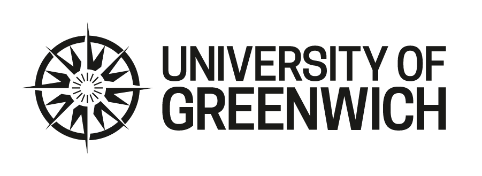 Peer Supported Development Form [confidential] Part 1-Context and Focus [Completed by the Reviewee in advance of the session]Once Part 1 is complete, share this form with your reviewer before the observationPart 2: Session observations and questions for discussion [Completed by the Reviewer during the review]Please use notes, bullet points and questions. This section is for structuring discussion after the session. Not all points will be relevant for all types of observation and are to be used prompts.Once Part 2 is complete, share this form with the reviewee before a post-session discussionPart 3: Personal Reflection and review [Completed by the Reviewee after the discussion]After your conversation with your peer, please use these prompts to jot down ideas that may inform your ongoing CPD needs/strategy or as a prompt for a contribution to a channel of dissemination at faculty (e.g. team meeting) or university level (e.g. Compass or SHIFT). The review is now complete, please record your completion and any good practice (optional) on the Completion form available hereReviewee nameReviewer partnerSubject, programme, levelType of sessionVenueDate and time agreedContext to what is being observede.g. Where the session/resource sits within the broader programme and module; the nature of the topic; type of delivery/resource; how new this topic is; how theoretical/ practical is it?; why was this chosen?What would you like the reviewer to particularly focus on?e.g., student interaction; questioning techniques used; integration of technology; an innovative approach; your presentation style; resources; specific activities; impact of the physical space/ environmentBrief outline of the sessionPlanning and structureCommunication, clarity, and use of environmentAssessment, questioning, interaction, and rapport Level, relevance and amount of contentFurther comments in relation to the focal points defined by reviewerWhat in the session has made you reflect upon or consider applying to your own practice?A. What worked well? What might you be able to share as good practice? B. What didn’t work so well? How might you account for this? C. What happens next? What can you change? What development might you need? 